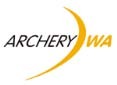 Recurve – Cub GirlRecurve – Cub GirlRecurve – Cub GirlRecurve – Cub GirlRecurve – Cub GirlRecurve – Cub GirlMinor RecordMinor RecordMinor RecordMinor RecordOld RecordOld RecordShootDateArcherScoreClubDateScoreAA 35-7209/2/2014Emma Nolan64312/2/2011499Adelaide - Junior16/03/2002S. Reid760BOMCanberra - Junior1/12/2013Elana Kardol806BAL14/04/2012755Darwin20/11/2010Donna McCann677GOS25/08/2007506Drake23/07/2011Natalie Duncan628BOMGeelong18/08/2012Samantha Cullen732BAL22/10/2011727Horsham ceased 31/12/201612/11/2011Natalie Duncan1074BOM28/01/2008102340/1440 comm 1/1/2017Launceston - ShortLaunceston - Junior24/03/2008Madilynne Wroe498BOMLaunceston – Short Junior9/11/2013Sirena Speyers497GOS8/09/2012445Newcastle4/12/2011Natalie Duncan793BOMSamford18/12/2010Donna McCann409GOSSydney - Short Junior11/07/2009Natalie Duncan621BOMTownsville - Short Junior29/09/2012Sirena Speyers360GOS30/720Aus Indoor I 18m21/07/2012Natalie Duncan220BOM24/07/2005172Aus Indoor II 25m24/07/2005Alice Ingley177YOKFITA Indoor 18m21/07/2012Natalie Duncan417BOMFITA Indoor 25m29/07/2008Madilynne Wroe302BOM24T FITA Field - 43227/09/2010Natalie Duncan199BOM28/09/200819824T FITA Field - 432 Unmk48T FITA Field - 43227/09/2010Natalie Duncan376BOMClout Double - 100m20/10/2002S. Reid520BOMClout Single - 100m20/10/2002S. Reid277BOMRecurve – Intermediate GirlRecurve – Intermediate GirlRecurve – Intermediate GirlRecurve – Intermediate GirlRecurve – Intermediate GirlRecurve – Intermediate GirlMinor RecordMinor RecordMinor RecordMinor RecordOld RecordOld RecordShootDateArcherScoreClubDateScoreAA 45-72030/11/2013Natalie Duncan522BOM1/10/2011381Adelaide - Short12/07/2014Natalie Duncan1048BOM9/11/2002933Canberra - Short7/12/2014Natalie Duncan813BOM26/11/1998812Holt28/01/2012Donna McCann546GOS15/11/2003534Intermediate ceased 31/12/201615/01/1999Jo-Ann Galbraith1237BOM50/1440   comm 1-1/201726/8/2017Megan Locke1124BENLaunceston18/02/2012Donna McCann454GOS15/03/2003313Launceston - Short3/12/2011Donna McCann512GOS29/11/2008354Launceston - Junior29/03/2007Alice Ingley597YOKMelbourne28/08/2004S. Reid673BOMSamford18/08/2012Donna McCann677GOS30/08/2003529Sydney - Junior6/08/2011Donna McCann926GOSTownsville - Junior25/03/2006Ashley Sim532BOM40/72028/1/2017Lucy Hickey221GOSAus Indoor I 18m4/11/1998Jo-Ann Galbraith258BOMAus Indoor II 25m28/12/2002Cara Flavel241BOMFITA Indoor 18m19/07/2014Natalie Duncan511BOMFITA Indoor 25m29/07/2007Ashley Sim536BOMCombined Indoor 18 & 2524T FITA Field - 4327/02/2013Natalie Duncan239BOM18/08/201223024T FITA Field - 432 Unmk48T FITA Field - 432Clout Double - 125m14/07/2012Donna McCann578GOS10/10/2004577Clout Single - 125m14/07/2012Donna McCann303GOS10/10/2004302Recurve – Cadet GirlRecurve – Cadet GirlRecurve – Cadet GirlRecurve – Cadet GirlRecurve – Cadet GirlRecurve – Cadet GirlMinor RecordMinor RecordMinor RecordMinor RecordOld RecordOld RecordShootDateArcherScoreClubDateScoreAdelaide30/08/2014Donna McCann935GOS1/02/2014921Canberra - Short7/12/2014Natalie Duncan813BOM26/11/1998812FITA 60 - 72016/08/2014Donna McCann541GOS2/08/2014487FITA 60 - 9003/09/2000J. Galbraith786BOMFITA 60 - 144020/09/2008Ashley Sim1302BOMGrange3/08/2013Donna McCann696GOS8/06/2013665Holt23/08/2008Ashley Sim670BOMHolt - Long12/07/2014Donna McCann443GOSLaunceston28/11/1998R. Seebohm534BOMLaunceston - Short22/09/2007Ashley Sim625BOMMelbourne25/08/2007Ashley Sim747BOMSydney - Short27/05/2013Donna McCann838GOSTownsville - Short2/05/2008Alice Ingley607YOKTownsville - JuniorAus Indoor I 18m24/07/2005S. Reid266BOMAus Indoor II 25m24/07/2005S. Reid266BOMCombined Aus I & IIFITA Indoor 18m19/07/2014Natalie Duncan511BOMFITA Indoor 25m6/06/1999R. Seebohm526BOMCombined FITA I & II24T FITA Field - 43228/08/2008Ashley Sim346BOM24T FITA Field - 432 Unmk48T FITA Field - 432Clout Double - 125m27/04/2013Donna McCann629GOS21/08/2004590Clout Single - 125m19/11/2005S. Reid316BOMRecurve – 20 & Under WomenRecurve – 20 & Under WomenRecurve – 20 & Under WomenRecurve – 20 & Under WomenRecurve – 20 & Under WomenRecurve – 20 & Under WomenMinor RecordMinor RecordMinor RecordMinor RecordOld RecordOld RecordShootDateArcherScoreClubDateScoreAdelaide15/8/2015Donna McCann1016GOS13/3/1987992Brisbane2/7/2016Donna McCann934BOM6/2/2016926FITA 60 - 90019/11/2016Donna McCann785MEL18/8/2002780FITA 70 - 72019/03/2011Alice Ingley620YOKFITA 70 - 14408/05/2003Alice Ingley1224YOKGrange6/06/2015Donna McCann687GOS2/05/2015686Grange - Long10/11/2007M. Kite559BOMHolt9/9/2017Donna McCann719BOM8/3/1986684Holt - Long12/07/2014Donna McCann443GOSLaunceston13/02/2016Donna McCann577GOS28/11/2015569Melbourne13/8/2016Donna McCann746BOM24/10/2015726Perth8/03/1986P. Thompson700BENSydney22/07/2000J. Galbraith1045BOMSydney - Short8/10/2016Donna McCann1069BOM27/5/2013838Townsville31/01/2016Donna McCann507KGSA7/08/2004471Townsville - Short3/10/2015Donna McCann542GOSAus Indoor I 18m18/07/1987Deonne Bridger278WANAus Indoor II 25m18/07/1987Deonne Bridger277WANFITA Indoor 18m17/9/2017Donna McCann543BOM19/7/2014511FITA Indoor 25m17/04/2001S. Birch509BAL24T FITA Field - 43215/02/2014Donna McCann287GOS15/04/200821824T FITA Field - 432 Unmk48T FITA Field - 4326/04/2010M. Kite441BOMClout Double - 145m15/11/2016Donna McCann620MEL18/4/2015613Clout Single - 145m15/11/2016Donna McCann314MEL12/4/1989312Recurve – Open WomenRecurve – Open WomenRecurve – Open WomenRecurve – Open WomenRecurve – Open WomenRecurve – Open WomenMinor RecordMinor RecordMinor RecordMinor RecordOld RecordOld RecordShootDateArcherScoreClubDateScoreAdelaide21/03/1988Lynne Greenham1084SORBrisbane2/03/2013Miranda Tiong959BOM18/05/1985896FITA 60 - 90024/01/2004J. Galbraith825BOMFITA 70 - 72020/12/2015Alice Ingley628SCAFITA 70 - 144014/09/1999Deonne Bridger1315BENGrange25/11/2006Carol Harvey780KGSAGrange - Long5/05/1990Carol Harvey728KGSAHolt26/06/2005S. Terrill739BOMHolt - Long26/02/2005Carol Harvey602KGSALaunceston28/03/2009Lin Fritschi609BOMPerth5/01/2002Deonne Bridger786KGSASydney25/09/2004Carol Harvey1091KGSASydney - Short24/08/2013Carol Harvey1065KGSA9/06/20121031Townsville28/06/1997Carol Harvey614KGSATownsville - Short3/12/2016Amy Walkington642GOS18/6/2005592Aus Indoor I 18m18/07/2004Lin Fritschi291BALAus Indoor II 25m1/05/1986Sandra Thompson288BENFITA Indoor 18m23/06/1991A. Murray557BOMFITA Indoor 25m30/08/2006Lin Fritschi565BAL24T FITA Field - 43214/06/2009Deonne Bridger358KGSA24T FITA Field - 432 Unmk48T FITA Field - 43218/05/2010Deonne Bridger681KGSAClout Double - 145m20/09/2008Carol Harvey632KGSAClout Single - 145m28/04/2001Carol Harvey328KGSARecurve – Master WomenRecurve – Master WomenRecurve – Master WomenRecurve – Master WomenRecurve – Master WomenRecurve – Master WomenMinor RecordMinor RecordMinor RecordMinor RecordOld RecordOld RecordShootDateArcherScoreClubDateScoreAA 50-72016/08/2014Sally Harris502KGSA7/06/2014484Adelaide8/10/2005Unknown1036BENCanberra - Short27/07/2013Fiona Haining783BOM3/03/2012676FITA 60 - 72011/6/2016Carol Harvey772KGSAFITA 60 – 900 3/07/2010Carol Harvey772KGSAFITA 60 – 1440 20/11/2010Carol Harvey1246KGSA1/06/20081122Grange6/04/2013Carol Harvey702KGSA22/09/2012615Holt9/9/2017Fiona Haining704BOM25/06/2005509Holt - LongLaunceston27/04/2013Fiona Haining606BOM22/09/2007524Launceston - Short14/02/2015Elaine Juggins463GOSSydney - Short9/06/2012Carol Harvey1031KGSA15/01/20111006Townsville - Short16/11/2013Carol Harvey626KGSA14/06/2006488Townsville - Junior20/09/2008S Hayward521BOMAus Indoor I 18m17/07/1994M Holister259BOMAus Indoor II 25m24/07/2005S Hayward264BOMFITA Indoor 18m26/07/2009Sally Harris384KGSAFITA Indoor 25m16/06/2006S Hayward518BOMFITA Indoor Combined (18/25)24T FITA Field - 43217/05/2010Carol Harvey305KGSA24T FITA Field - 432 Unmk48T FITA Field - 432Clout Double - 145m30/08/1997M Holister547BOMClout Single - 145m28/06/1997Vivienne Williams299GOSRecurve – Veteran WomenRecurve – Veteran WomenRecurve – Veteran WomenRecurve – Veteran WomenRecurve – Veteran WomenRecurve – Veteran WomenMinor RecordMinor RecordMinor RecordMinor RecordOld RecordOld RecordShootDateArcherScoreClubDateScoreAA 50-72018/04/2015Carol Harvey566KGSA16/08/2014397Adelaide28/09/2013Carol Harvey1035KGSA25/04/1998946Canberra - Short28/03/2009Sue Swain745BENFITA 60 – 900 (Ceased 30/12/2016)5/07/2014Carol Harvey773KGSA21/09/2013755FITA 50 -900 (commenced 1/1/2017FITA 60 – 1440 (Ceased 30/12/2016)22/02/2014Carol Harvey1196KGSA19/09/20091136FITA 50 – 1440 commenced 1/1/201721/1/2017Sally Harris1122KGSAFITA 60 - 72011/6/2016Carol Harvey772KGSAGrange4/04/2015Carol Harvey704KGSA12/07/2014681Holt23/08/2014Carol Harvey690KGSAHolt - LongLaunceston6/03/2010Sue Swain491BENLaunceston - Short7/03/2009Sue Swain574BENMelbourne2/4/2016Sally Harris648KGSA4/4/2015604Sydney - Short25/01/2014Carol Harvey1039KGSA14/03/2009988Townsville - Short19/01/2008Sue Swain498BENTownsville - JuniorAus Indoor I 18mAus Indoor II 25m2/05/2015Patricia Penglase163PA11/04/2015157FITA Indoor 18m2/09/2009Sue Swain500BENFITA Indoor 25m27/07/2008Sue Swain474BEN24T FITA Field - 4328/02/2014Carol Harvey242KGSA29/09/200823824T FITA Field - 432 Unmk48T FITA Field - 432Clout Double - 145m24/10/2009Sue Swain556BENClout Single - 145m24/10/2009Sue Swain283BENRecurve – Veteran Women 70+Recurve – Veteran Women 70+Recurve – Veteran Women 70+Recurve – Veteran Women 70+Recurve – Veteran Women 70+Recurve – Veteran Women 70+Minor RecordMinor RecordMinor RecordMinor RecordOld RecordOld RecordShootDateArcherScoreClubDateScoreAA 50-7201/4/2017Sue Swain553BEN24/9/2016517Adelaide13/02/2016Susie Wallace649KGSACanberra - Short11/3/2017Sue Swain736BEN7/1/2017726FITA 60 – 1440 (Ceased 30/12/2016)10/9/2016Susie Wallace942KGSAFITA 50 – 1440 commenced 1/1/201726/8/2017Sue Swain1198BEN22/4/20171146FITA 60 – 900 (Ceased 30/12/2016)3/9/2016Susie Wallace541KGSA2/01/2016538FITA 50 -900 (commenced 1/1/2017GrangeHoltHolt - LongLauncestonLaunceston - ShortMelbourne13/5/2017Sue Swain681BEN2/4/2016611Sydney - ShortTownsville - JuniorTownsville - ShortAus Indoor I 18mAus Indoor II 25mAust Indoor Combined I & IIFITA Indoor 18mFITA Indoor 25mFITA Indoor Combined 18/2524T FITA Field - 4324/6/2017Sue Swain611BEN24T FITA Field - 432 Unmk48T FITA Field - 432Clout Double8/10/2017Sue Swain514BENClout Single8/10/2017Sue Swain266BEN